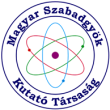 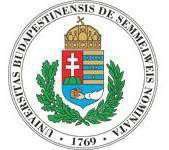 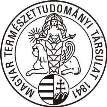 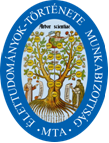 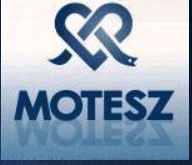 FELHÍVÁS2018.Magyar Szabadgyök-Kutató TársaságSemmelweis Egyetem Népegészségtani IntézeteMagyar Természettudományi Társulat Tudománytörténeti Szakosztálya,MTA Művelődéstörténeti Osztályközi Bizottság Élettudományok-története Munkabizottsága,MOT Fogászattörténeti Köreközös rendezvényére Szabadgyökös reakciók klinikai vonatkozásaicímű soron következő konferenciájára2018. október 9. A Semmelweis Egyetem NET konferencia teremében (1089. Budapest, Nagyvárad tér 4. 21. em.)Konferencia előadásra jelentkezésA szabadgyök kutatáson belül fókuszba kerül a szív- és érrendszeri betegségekvesebetegségek, máj– és bélbetegségek klinikai vonatkozásaiA konferencia rendezői várják az egyes részterületek képviselőinek előadásait.Prof. Dr. Blázovics Anna, Prof. Dr. Balla József,  Prof. Dr. Forrai JuditRegisztrálás a rendezvényre az alábbi formanyomtatványon e-mail: blazovics.anna@pharma.semmelweis –univ.huA Szerevező BizottságSzabadgyökös reakciók klinikai vonatkozásai konferencia 2018. október 9.blazovics.anna@pharma.semmelweis –univ.hublazovics.anna@pharma.semmelweis –univ.huElőadás címe:Szerző neve:Titulus:Munkahely:Postacím: Telefon/Fax: E-mail:Absztrakt magyar nyelven:Kulcsszavak:Abstract angol nyelven:Keywords: